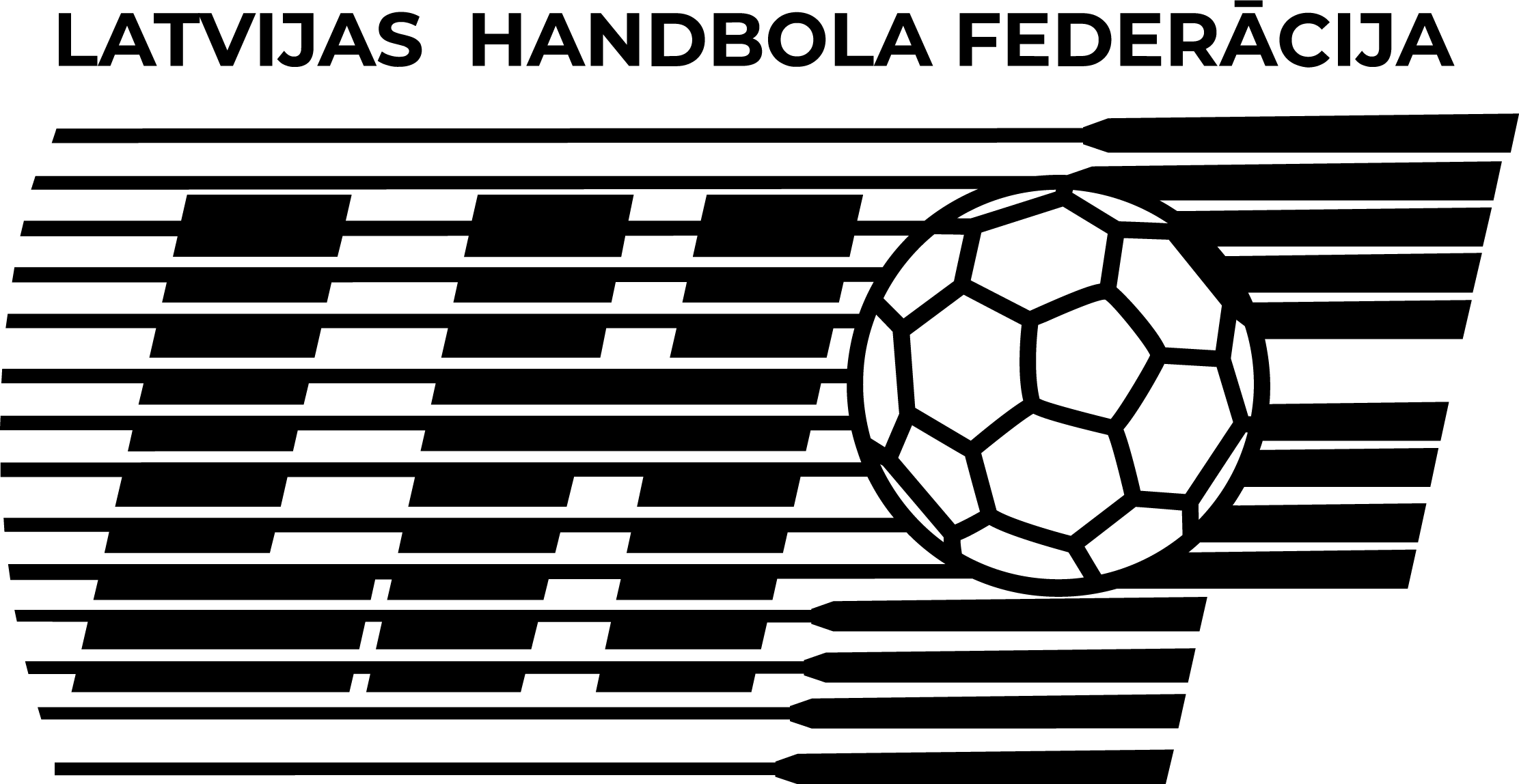 Rezultativitātes kritēriju izpilde 2020./2021. mācību gadāREZULTĀTIGrupa __________________Nr.Vārds Uzvārds30m skrējiens no vietas30m skrējiens no vietasAtspoles skrējiens 6x5mAtspoles skrējiens 6x5mLēciens ar lecamaukluLēciens ar lecamaukluTāllēkšana no vietasTāllēkšana no vietasĶermeņa augšdaļas pacelšanaĶermeņa augšdaļas pacelšanaKopāRezultātsPunktiRezultātsPunktiRezultātsPunktiRezultātsPunktiRezultātsPunktiPunkti1.2.3.4.5.6.7.8.9.10.11.12.13.14.15. 16.17.18.19.20.